проект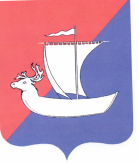 АДМИНИСТРАЦИЯ СЕЛЬСКОГО ПОСЕЛЕНИЯ «ПУСТОЗЕРСКИЙ  СЕЛЬСОВЕТ» ЗАПОЛЯРНОГО РАЙОНА 	НЕНЕЦКОГО АВТОНОМНОГО ОКРУГАП О С Т А Н О В Л Е Н И Еот   00.11 .2021    № 00__с. Оксино Ненецкий автономный округОБ  УТВЕРЖДЕНИИ  МУНИЦИПАЛЬНОЙ  ПРОГРАММЫ«ПОДДЕРЖКА  И  РАЗВИТИЕ  МАЛОГО  И  СРЕДНЕГО ПРЕДПРИНИМАТЕЛЬСТВА  НА  ТЕРРИТОРИИ СЕЛЬСКОГО ПОСЕЛЕНИЯ  «ПУСТОЗЕРСКИЙ СЕЛЬСОВЕТ» ЗАПОЛЯРНОГО РАЙОНА НЕНЕЦКОГО АВТОНОМНОГО ОКРУГА  НА 2022-2024 ГОДЫ»В соответствии с Федеральным Законом от 06.10.2003 № 131-ФЗ «Об общих принципах организации местного самоуправления в Российской Федерации»,  Федеральным Законом от 24.07.2007 N 209-ФЗ «О развитии малого и среднего предпринимательства в Российской Федерации», в целях создания и обеспечения условий для интенсивного развития малого и среднего предпринимательства на территории муниципального образования «Пустозерский сельсовет» Ненецкого автономного округа, Администрация Сельского поселения «Пустозерский сельсовет» Заполярного района Ненецкого автономного округа ПОСТАНОВЛЯЕТ:Утвердить  муниципальную программу «Поддержка и развитие малого  и среднего предпринимательства  на территории Сельского поселения «Пустозерский сельсовет» Заполярного района Ненецкого автономного округа на 2022-2024 годы» (Приложение 1).2.  Настоящее Постановление вступает в силу после его официального опубликования (обнародования) и подлежит размещению на официальном сайте Сельского поселения «Пустозерский сельсовет» Заполярного района Ненецкого автономного округа.Глава Сельского поселения«Пустозерский сельсовет» ЗР НАО                                                  С.М.МакароваПриложение к Постановлению Администрации Сельского поселения «Пустозерский сельсовет» ЗР НАОот 00.11.2021 № 00Паспорт муниципальной  программы «Поддержка и развитие малого и среднего предпринимательства  на территории Сельского поселения «Пустозерский сельсовет» Заполярного района Ненецкого автономного округа на 2022-2024 годы»Содержание проблемы и обоснование необходимости ее решения программными методами.     В соответствии со статьей 14 Федерального закона от 06.10.2003 N 131-ФЗ «Об общих принципах организации местного самоуправления в Российской Федерации» к  вопросам  местного значения поселения относится развитие малого и среднего предпринимательства. Вовлечение экономически активного населения в предпринимательскую деятельность способствует росту общественного благосостояния,  обеспечению социальной стабильности в обществе, поддержанию занятости населения, увеличению поступлений в бюджет поселения.           В состав  Сельского поселения «Пустозерский сельсовет» Заполярного района Ненецкого автономного округа  входят населенные пункты: село Оксино, поселок Хонгурей, деревня Каменка.       По состоянию на 01.01.2021 года на территории  Сельского поселения «Пустозерский сельсовет» Заполярного района Ненецкого автономного округа зарегистрировано  796 человек,  фактически проживает  385 жителей.     На территории Сельского поселения «Пустозерский сельсовет» Заполярного района Ненецкого автономного округа осуществляют предпринимательскую деятельность 13 малых предприятий, из них:      -  8 индивидуальных предпринимателей  и 5 юридических лиц.  По сферам деятельности: 2  индивидуальных  предпринимателя и 1 юридическое лицо занимаются деятельностью в сфере розничной торговли,  2 ИП и 1 юридическое лицо в сфере строительства, 1 ИП и 1 юридическое лицо в сфере рыболовства, 1 ИП в области транспорта, 1ИП занят в сфере туризма, 1 ИП работает в сфере вычислительной техники,1ИП работает в сфере физкультурно-оздоровительной, 1 юридическое лицо занимается разведением оленей.Таблица 1.ПЕРЕЧЕНЬ 
действующих субъектов малого предпринимательства, функционирующих на территории муниципального образования «Пустозерский сельсовет» НАО   Малый бизнес сегодня характеризуется высокой степенью риска, финансовой и коммерческой неустойчивостью, низким уровнем финансовых резервов, ограниченностью основных фондов, малой численностью работников и ограниченным числом управленческого персонала. Вышеперечисленные проблемы могут быть решены только программными методами, причем эффективными могут быть только меры комплексной поддержки в увязке с уже имеющейся системой окружной  и районной поддержки.По данным демографического состояния трудоспособное население Сельского поселения «Пустозерский сельсовет» Заполярного района Ненецкого автономного округа составляет 369 человек, численность молодёжи от 18 до 35 лет составляет 120 человек.      Эти данные говорят о том, что есть возможность для целенаправленного развития малого предпринимательства в Сельском  поселении «Пустозерский сельсовет» Заполярного района Ненецкого автономного округа с привлечением   молодёжи и граждан к занятию предпринимательской деятельностью. Перечень приоритетных видов деятельности субъектов малого и среднего предпринимательства.На территории Сельского поселения «Пустозерский сельсовет» Заполярного района Ненецкого автономного округа приоритетными видами деятельности субъектов малого и среднего предпринимательства для целей оказания поддержки субъектам малого предпринимательства являются:1) жилищно-коммунальное хозяйство;2) производство изделий народных художественных промыслов и ремесленных изделий;3) строительство зданий и сооружений;4) информационно-коммуникационных технологии;5) сельское хозяйство;6)  предоставление социальных услуг;7)  бытовые услуги, предоставляемые населению;8) услуги розничной торговли, услуги общественного питания;
          9)  транспортные услуг населению и организация транспортного обслуживания населения в границах поселения;        10) обеспечение первичных мер пожарной безопасности в границах населенных пунктов поселения;       11) организация ритуальных услуг и содержание мест захороненияПеречень программных мероприятий.    Перечень программных мероприятий представлен в приложении к Программе.4. Обоснование мероприятий Программы        При разработке Программы учитывались результаты анализа текущего состояния, проблемы и особенности развития малого и среднего предпринимательства  на территории  Сельского поселения «Пустозерский сельсовет» Заполярного района Ненецкого автономного округа.         Выбор программных мероприятий и определение объемов их финансирования обусловлены оценкой их вклада в решение задач, связанных   с обеспечением достижения цели Программы, ограниченностью общего объема средств местного бюджета, которые в течение трех лет могут быть направлены на поддержку развития малого предпринимательства  Сельского поселения «Пустозерский сельсовет» Заполярного района Ненецкого автономного округа.       Анализ состояния малого и среднего предпринимательства, демографическая ситуация и развитие экономики Сельского поселения «Пустозерский сельсовет» Заполярного района Ненецкого автономного округа позволили определить степень необходимости мер поддержки малого и среднего предпринимательства и актуальность предлагаемых механизмов развития предпринимательства на территории  Сельского поселения «Пустозерский сельсовет» Заполярного района Ненецкого автономного округа.       Реализация Программы позволит проводить эффективную политику Сельского поселения  «Пустозерский сельсовет» Заполярного района Ненецкого автономного округа, направленную на создание благоприятных условий для развития и устойчивого функционирования малого и среднего предпринимательства, способствующую увеличению оборота малых и средних предприятий, увеличению объёма налоговых платежей, снижению безработицы, повышению самозанятости населения, повышению темпа развития  и доли малого бизнеса в экономике Сельского поселения.       Реализация комплекса мероприятий позволит: - оказать содействие росту конкурентоспособности и продвижению продукции на  рынке субъектов малого и среднего предпринимательства,       - принять участие в конкурсах, конференциях, выставочно-ярмарочных мероприятиях  субъектов малого и среднего предпринимательства, -улучшить предпринимательский климат на территории Сельского поселения «Пустозерский сельсовет» Заполярного  района Ненецкого автономного округа, -увеличить количество субъектов малого и среднего предпринимательства на территории  Сельского поселения «Пустозерский сельсовет» Заполярного района Ненецкого автономного округа.       Показатели экономической, социальной и бюджетной эффективности Программы, их количественные оценки и источники получения информации представлены в таблице 2. Таблица 2. Показатели социально-экономической эффективности Программы.Приложение к муниципальной  программе «Поддержка и развитие малого и среднего предпринимательства в Сельском поселении «Пустозерский сельсовет» ЗР НАО  на 2022-2024 годы»Перечень программных мероприятийНаименование программыМуниципальная  программа «Поддержка и развитие малого и среднего предпринимательства  на территории Сельского поселения «Пустозерский сельсовет» Заполярного района Ненецкого автономного округа на 2022-2024 годы».Основание для разработки Программы- Федеральный Закон от 06.10.2003 № 131-ФЗ «Об общих принципах организации местного самоуправления в Российской Федерации»;- Федеральный Закон от 24.07.2007 N 209-ФЗ «О развитии малого и среднего предпринимательства в Российской Федерации»Разработчик ПрограммыАдминистрация Сельского поселения «Пустозерский сельсовет» Заполярного района Ненецкого автономного округаЦель Программы-создание благоприятных условий для создания, развития и устойчивого функционирования малого и среднего предпринимательства, увеличения его вклада в решение задач социально – экономического развития Сельского поселения «Пустозерский сельсовет» Заполярного района Ненецкого автономного округа;- увеличение количества субъектов малого и среднего предпринимательства на территории Сельского поселения «Пустозерский сельсовет» Заполярного  района Ненецкого автономного округа;-  обеспечение занятости и повышение уровня жизни населения на территории  Сельского поселения «Пустозерский сельсовет» Заполярного района Ненецкого автономного округа; Задачи Программы- повышение привлекательности предпринимательской деятельности, развитие деловой активности населения за счет повышения интереса к предпринимательской деятельности; - продвижение продукции малого и среднего предпринимательства на территории Сельского поселения «Пустозерского сельсовет» Заполярного района Ненецкого автономного округа;-улучшение стартовых условий для предпринимательской деятельности представителям социально незащищенных слоев населения и молодежи; -развитие механизмов, направленных на содействие в устранении административных барьеров и препятствий, сдерживающих развитие малого и среднего предпринимательства.Сроки реализации Программы2022-2024 гг. Программа реализуется в один этапФинансирование ПрограммыИсточником финансирования программы является бюджет Сельского  поселения «Пустозерский сельсовет» Заполярного района Ненецкого автономного округа.Общий объем финансирования Программы: 30 000 рублей вт.ч по годам:2022 год- 10 000,00 рублей;2023 год- 10 000 рублей;2024 год- 10 000 рублей.Ожидаемые конечные результаты реализации Программы- создание новых рабочих мест, снижение общего числа безработного населения;- обеспечение взаимодействия субъектов малого и среднего предпринимательства с органами местного самоуправления;- увеличение поступлений в местный бюджет от субъектов малого и среднего предпринимательства.Контроль за исполнением ПрограммыКонтроль за осуществлением Программы осуществляется Администрацией Сельского поселения «Пустозерский сельсовет» Заполярного района Ненецкого автономного округа.№ п.п.Показатели2021отчетный период2022202320241Количество малых предприятий, ед.5555Численность работников393939392Количество индивидуальных предпринимателей, всего, человек в том числе занятых видами деятельности:8999- сельскохозяйственное производство0001- розничная торговля2333- прочие услуги66663Количество работников, работающих по трудовым договорам у ИП, чел.353636374Число сельскохозяйственных предприятий, ед.11115Численность работников в СХП, чел.151515166Количество занятых в малом бизнесе-всего, чел.484949507Доля занятых в малом бизнесе от числа всех занятых в экономике поселения, %0,130,130,130,13Показатель ГодыГодыГодыГодыГодыГодыГодыИсточник информации Показатель  2022 2022202320232024--Источник информации 1. Показатели экономической эффективности1. Показатели экономической эффективности1. Показатели экономической эффективности1. Показатели экономической эффективности1. Показатели экономической эффективности1. Показатели экономической эффективности1. Показатели экономической эффективности1. Показатели экономической эффективности1. Показатели экономической эффективностиКоличество вновь созданных субъектов малого предпринимательства при поддержке программных мероприятий (единиц),11111--Мониторинг реализации мероприятийПрограммы2. Показатели социальной эффективности2. Показатели социальной эффективности2. Показатели социальной эффективности2. Показатели социальной эффективности2. Показатели социальной эффективности2. Показатели социальной эффективности2. Показатели социальной эффективности2. Показатели социальной эффективности2. Показатели социальной эффективности2.1 Количество созданных в рамках Программы новых рабочих мест (единиц)11111--Мониторинг реализации мероприятий Программы2.2 Количество граждан – представителей социально незащищенных слоев населения и молодежи, вовлеченных в сферу предпринимательской деятельности при поддержке созданных ими бизнесов в форме субсидий (человек)11122--Мониторинг реализации мероприятий Программы№ п/пНаименование мероприятияСрок исполнения (годы)исполнительФинансированиетыс.руб1Ведение Реестра субъектов малого и среднего предпринимательства постоянноАдминистрация Сельского поселения «Пустозерский сельсовет» ЗР НАОНе требуется2Размещение на официальном сайте Сельского поселения в сети Интернет материалов о создании условий для развития малого  и среднего предпринимательства на территории Сельского поселения «Пустозерский сельсовет» ЗР НАОПо мере поступления материалов   Администрация Сельского поселения «Пустозерский сельсовет» ЗР НАОНе требуется3Консультационные услуги субъектам малого предпринимательства, оказываемые  Администрацией Сельского поселения «Пустозерский сельсовет» ЗР НАОПостоянноАдминистрация Сельского поселения «Пустозерский сельсовет» ЗР НАОНе требуется4Предоставление преимуществ субъектам малого предпринимательства согласно п.4 ст.27 Федерального закона Российской Федерации от 5 апреля 2013 г. N 44-ФЗ «О контрактной системе в сфере закупок товаров, работ, услуг для обеспечения государственных и муниципальных нужд»ЕжегодноАдминистрация Сельского поселения «Пустозерский сельсовет» ЗР НАОНе требуется5Оказание содействия субъектам малого и среднего предпринимательства по подготовке бизнес-плановПостоянноАдминистрация Сельского поселения «Пустозерский сельсовет» ЗР НАОНе требуется6Оказание практической помощи субъектам малого и среднего предпринимательства в оперативном получении правовой информации.ПостоянноАдминистрация Сельского поселения «Пустозерский сельсовет» ЗР НАОНе требуется7Формирование позитивного общественного мнения в отношении  субъектов малого и среднего предпринимательства путем подготовки материалов для освещения в СМИПостоянноАдминистрация Сельского поселения «Пустозерский сельсовет» ЗР НАОНе требуется8Участие в подготовке представителей субъектов малого и среднего предпринимательства для участия в конкурсах, круглых столах, викторинах ПостоянноАдминистрация Сельского поселения «Пустозерский сельсовет» ЗР НАОНе требуется9Ведение реестра муниципального имущества, в том числе земельных участков, предназначенных для передачи во владение и (или) в пользование субъектам малого и среднего предпринимательстваПостоянноАдминистрация Сельского поселения «Пустозерский сельсовет» ЗР НАОНе требуется10Размещение информации на официальном сайте Администрации Сельского поселения «Пустозерский сельсовет» ЗР НАОПостоянноАдминистрация Сельского поселения «Пустозерский сельсовет» ЗР НАОНе требуется11Акция «Предприниматель с добрым сердцем»2022-2024Администрация Сельского поселения «Пустозерский сельсовет» ЗР НАО, субъекты   малого и среднего предпринимательства30,012Предоставление преференций в виде передачи в пользование имущества субъектам малого и среднего предпринимательства согласно гл.5 ст.19 п.3 ФЗ от 26.07.2006 № 135 «О защите конкуренции»2022-2024Администрация Сельского поселения «Пустозерский сельсовет» ЗР НАОНе требуется